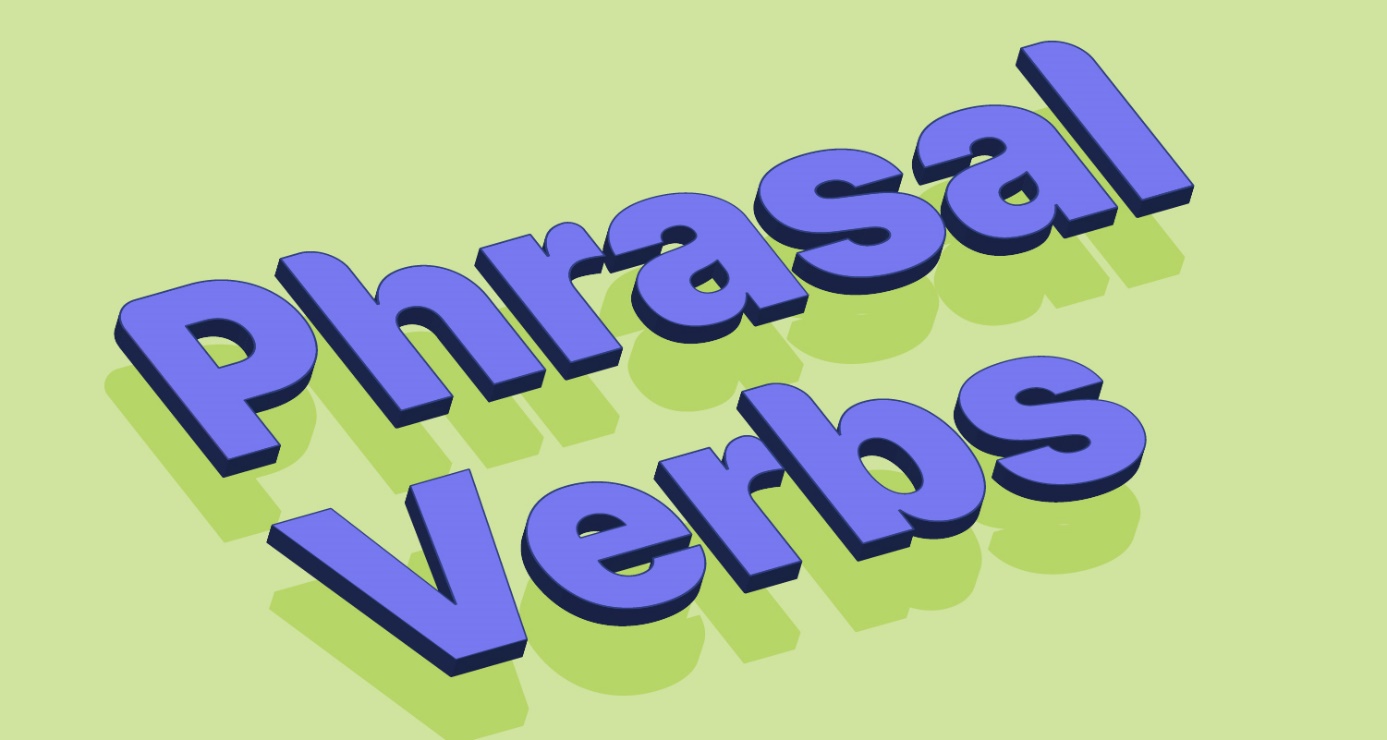 Phrasal verbs are two or more words that together act as a completely new verb with a meaning separate from those of the original words. For example, pick up means to grab or lift, very different from the definitions of pick and up alone.Popular in spoken English, phrasal verbs can be quite confusing because their definitions aren’t always easy to guess—and there are thousands of them. In fact, many of the base verbs used to form phrasal verbs are used in multiple different phrasal verbs with distinct meanings, which can add to the confusion.What is a phrasal verb?A phrasal verb combines a normal verb with an adverb or a preposition,. The meaning of a phrasal verb is usually unrelated to the meanings of the words that compose it, so think of a phrasal verb as an entirely new and independent word.Let’s look at the phrasal verb get over as an example. The verb get alone means to acquire, and the preposition over alone usually refers to being higher than or going above something. However, put them together and the phrasal verb get over means to recover from or overcome something, a completely new definition that’s separate from the definitions of get and over.You can use get over just like a normal verb, in any form or tense. Here are some quick examples:Simple past tense:I had the flu last week but got over it.Infinitive:He wrote a song to get over his grandmother’s death.Gerund:Getting over prejudice at work is never easy.Past participle:Having finally gotten over the breakup, they were ready to return their partner’s things.How to conjugate phrasal verbsWhen a phrasal verb is used as the main verb of a sentence, you conjugate the verb part and leave the other word or words as they are. Simply use whatever form of the verb you would use if it were alone.I get up at noon during the summer.However, this morning I got up at sunrise.I have gotten up early too many times this month.Types of phrasal verbsTransitive phrasal verbsTransitive phrasal verbs use a direct object, just like normal transitive verbs.Charlie couldn’t put up with the meowing cats any longer.Intransitive phrasal verbsIntransitive phrasal verbs do not use an object.The regional director was late, so the sales team went ahead without her.Separable phrasal verbsWith transitive phrasal verbs, you can sometimes put the direct object between the verb and the particle, as in “pick you up,” for example. There are, however, a few rules to follow with separable phrasal verbs, so pay attention to our next section, about word order.He forgot to shut the lights off before he left.Inseparable phrasal verbsInseparable phrasal verbs cannot be split up; the verb and the particle must stay together. All intransitive phrasal verbs are inseparable.The wayward son carried on without his father.Some transitive phrasal verbs are also inseparable.They went over the contract meticulously before signing it.common phrasal verbs (with meanings and examples)back [x] upto support or defend someoneWhen the class was making fun of me, only the teacher backed me up.2 break downto stop working, especially in reference to machinesThe ice cream machine at McDonald’s often breaks down.3 call aroundto contact multiple peopleRoy called around to find a nearby mechanic.4 call [x] offto cancel a planned eventWe called the party off. / We called off the party.5 calm downto relax after an energetic or irritated stateI need a few minutes to calm down after that match.6 check [x] outto examine a person or thing; when used in reference to a person, can connote looking at them with romantic or sexual interestI’ll check the contract out. / I’ll check out the contract.7 cheer [x] upto make someone happy, especially if they were previously sadReading always cheers me up on a rainy day.8 clean upto be extremely successful in an endeavor such as business, sports, or gamblingOur hockey team cleaned up at the tournament and went home undefeated.to stop engaging in questionable behavior, such as consuming drugs or alcoholHer boss said she had to either clean up or find a new job.9 clean [x] upto tidy an areaJohn cleaned the living room up. / John cleaned up the living room.10 come aroundto change one’s opinion or see a new point of viewI never liked seafood but came around after trying fried calamari.11 come between [x]to interfere with a relationship between two peopleAfter more than fifty years of partnership, nothing could come between them.12 come down with [x]to catch an illnessAfter traveling, Chandra came down with a cold.13 come out of [x]to happen as a consequence of another eventWe missed a day of school, so at least some good came out of our boring class trip.14 come upDon’t worry about a problem until it comes up.15 count onto rely or depend on someone or something)If I’m ever making a mistake, I can count on my friends to warn me.16 Dress upto put on nice clothesAbed dressed up for the award ceremony.17 End upto eventually reach some conclusion or destinationAfter thinking for a day, he ended up taking the job